Текущий ремонт в Хохорском СДК.В 2020г. с 8 апреля по 8 июня в МБУК «СКЦ МО «Хохорск»» Хохорский ДК проводились работы по проекту партии «Единая Россия» «Местный Дом культуры» в рамках предоставления субсидий местным бюджетам из областного бюджета в целях софинансирования расходных обязательств в муниципальных образованиях Иркутской области на текущий ремонт Домов культуры были  заключены прямые договора с подрядчиками  – ИП «Барлуков Р.Е.» и ИП «Шантанов А.И.» на проведение внутренних работ и наружных работ.ИП «Шантанов А.И.» - внутренние работы (разборка и устройство отдельных элементов пола, ремонт штукатурки, антисептическая обработка и герметизация поверхностей потолка и стен) на сумму 316077,32  (триста шестнадцать тысяч семьдесят семь рублей 32 копейки), начало работ – 8.04.2020г., завершение работ – 8.06.2020г.; ИП «Барлуков Р.Е.» наружные работы: ремонт и восстановление герметизации перекрытий, оконных и дверных коробок, заделка трещин в кирпичных стенах, устройство водосточной системы на сумму 287923,68 (двести восемьдесят семь тысяч девятьсот двадцать три рубля 68 копеек) – начало работ 10.04.2020г., завершение работ – 10.06.2020г.В итоге общая стоимость ремонта согласно сметам составила 604001,00 руб.Фото до ремонтаФото после ремонтахореогафический зал (грибок)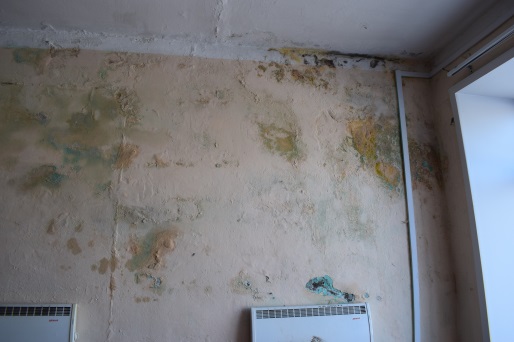  хореогафический зал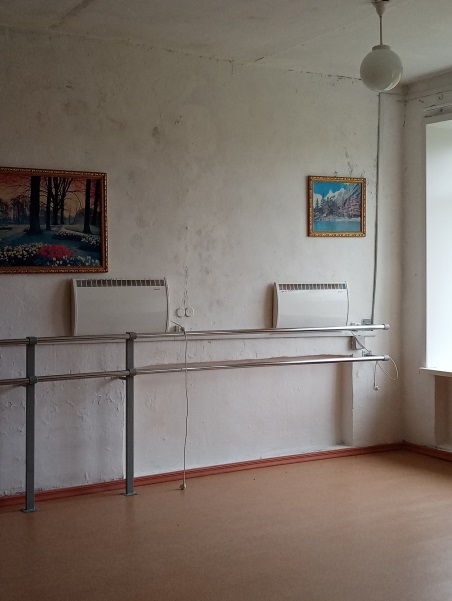 библиотека (грибок)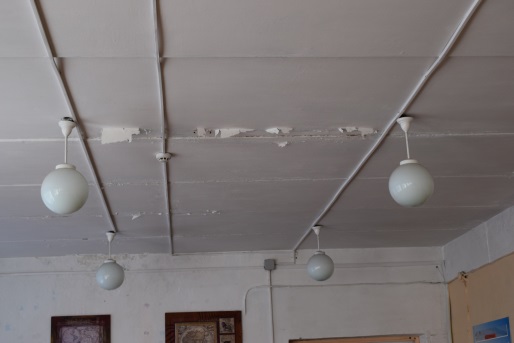 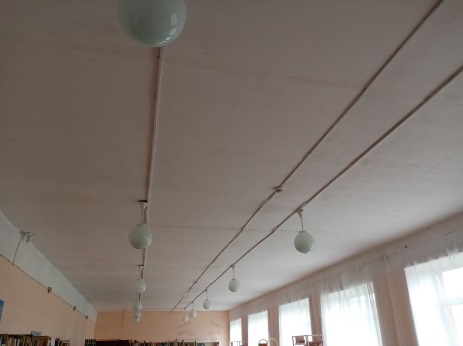 библиотекабиблиотека и хореографический зал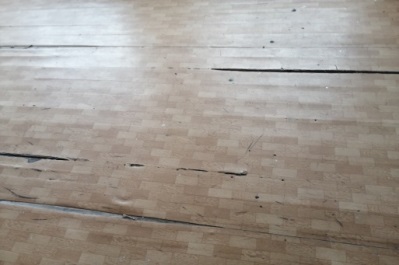 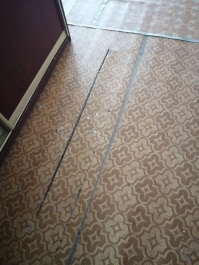 оконный проем под лестницей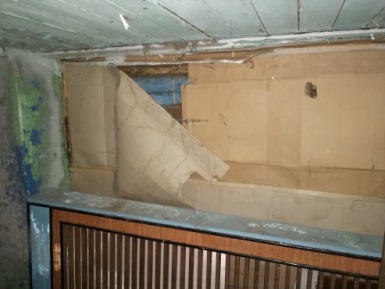 внутри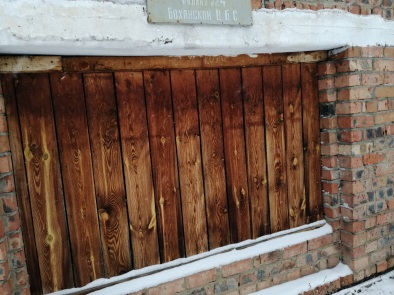 с улицы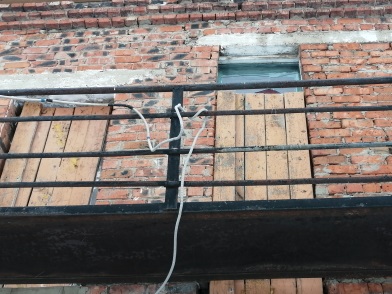 запасная дверь (недействующая) второй этаж и дверь из киноаппаратной (недействующая)       библиотека и хореографический зал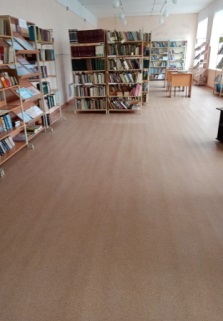 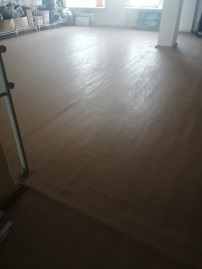 оконный проем под лестницей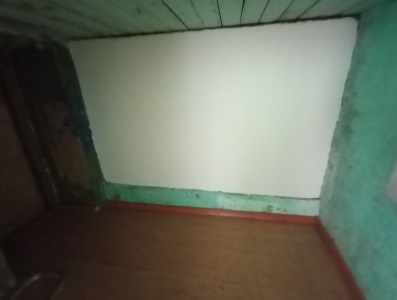 внутри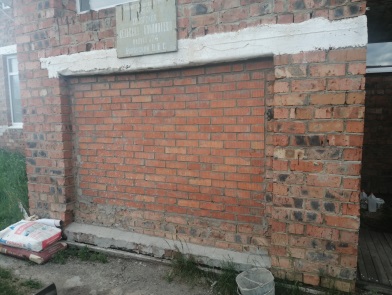 с улицы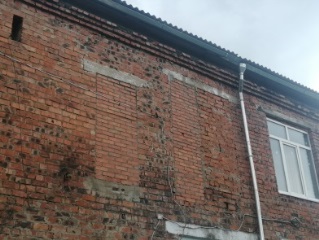 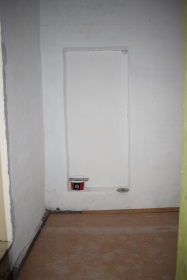 запасная дверь (недействующая) второй этаж и дверь из киноаппаратной (недействующая) с улицы и внутриРазрушившаяся кирпичная кладка (парапет)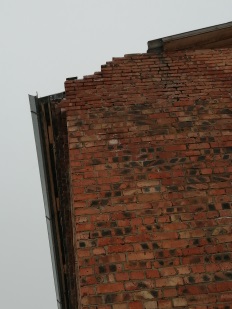 Восстановление кирпичной кладки (парапет)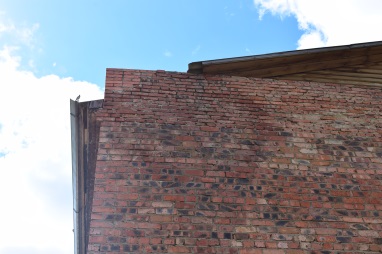 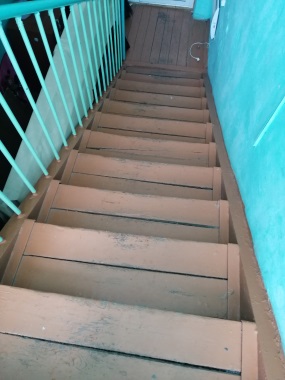 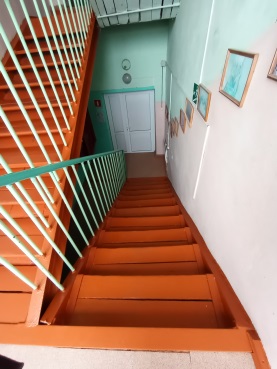 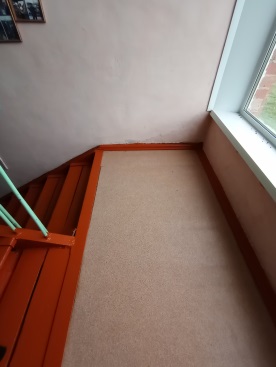 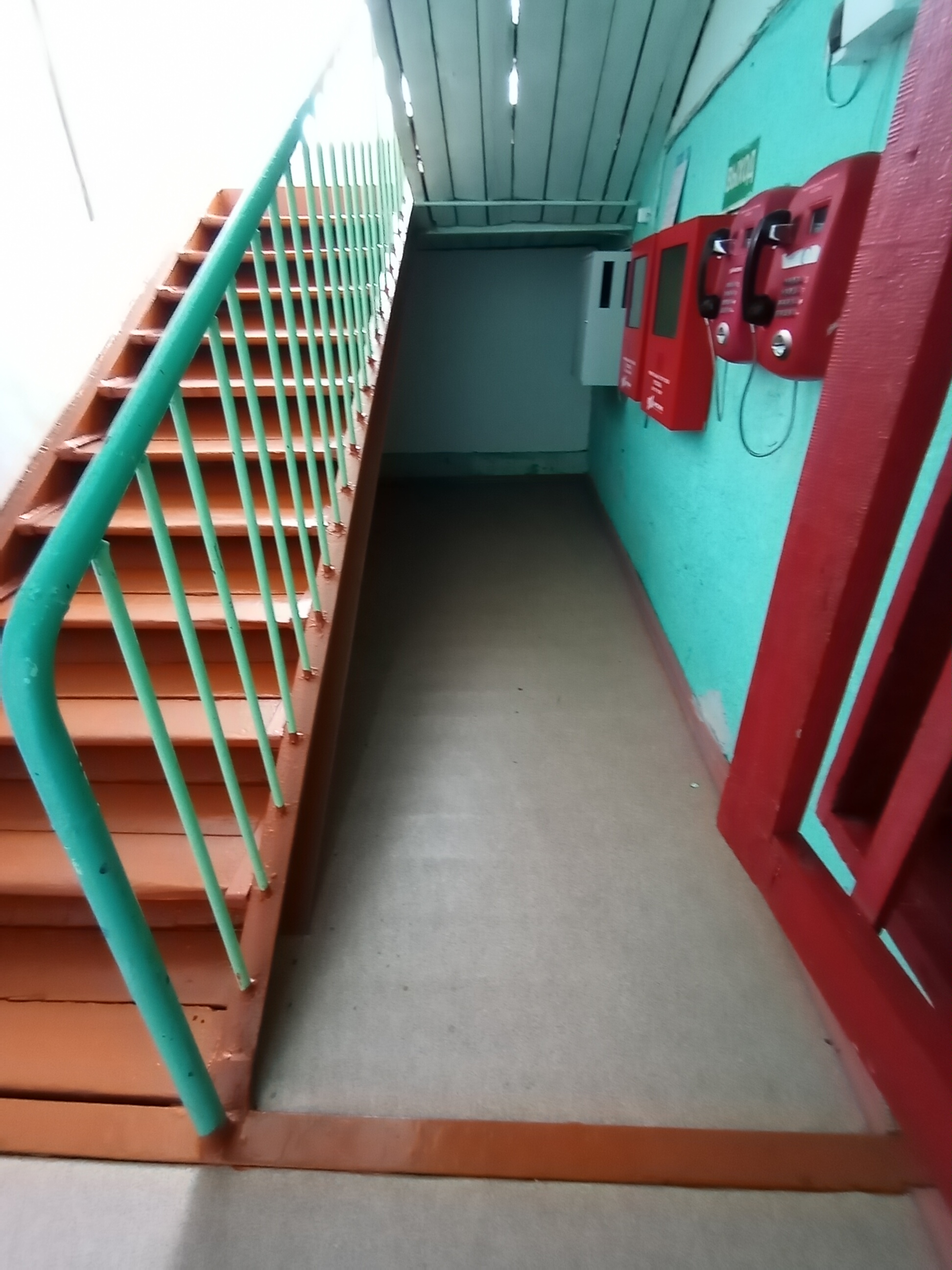 Трещины в стенах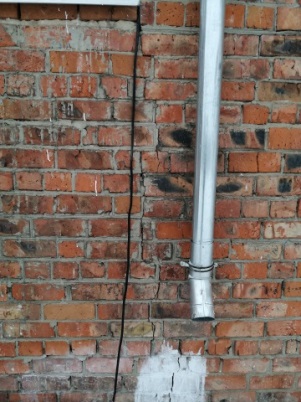 Заделка трещин в кирпичной кладке снаружи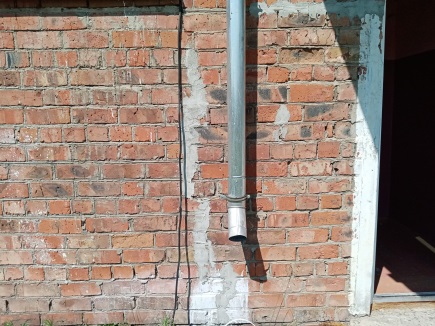 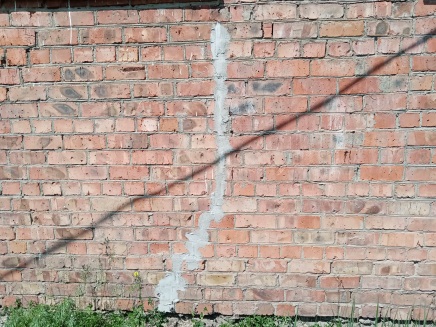 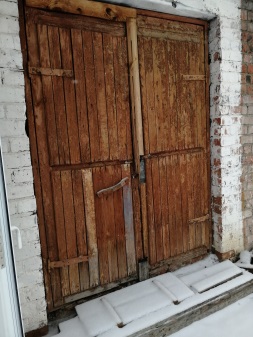 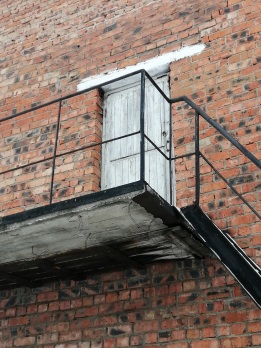 обивка запасных дверей 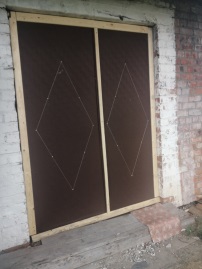 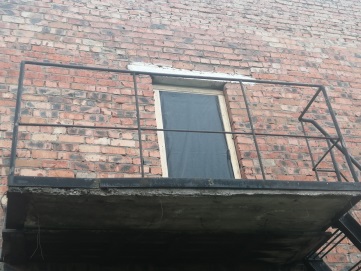 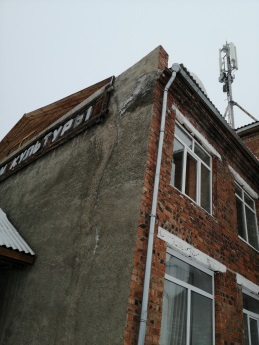 Установка водостоков на парапеты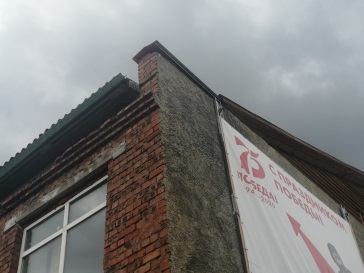 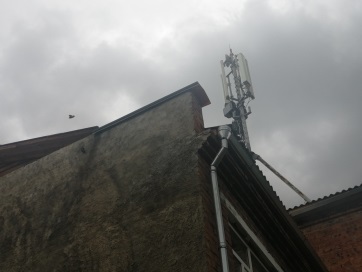 Проведены дополнительные работы по оборудованию костюмерной в бывшем помещении киноаппаратной.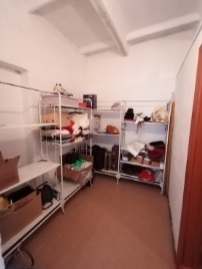 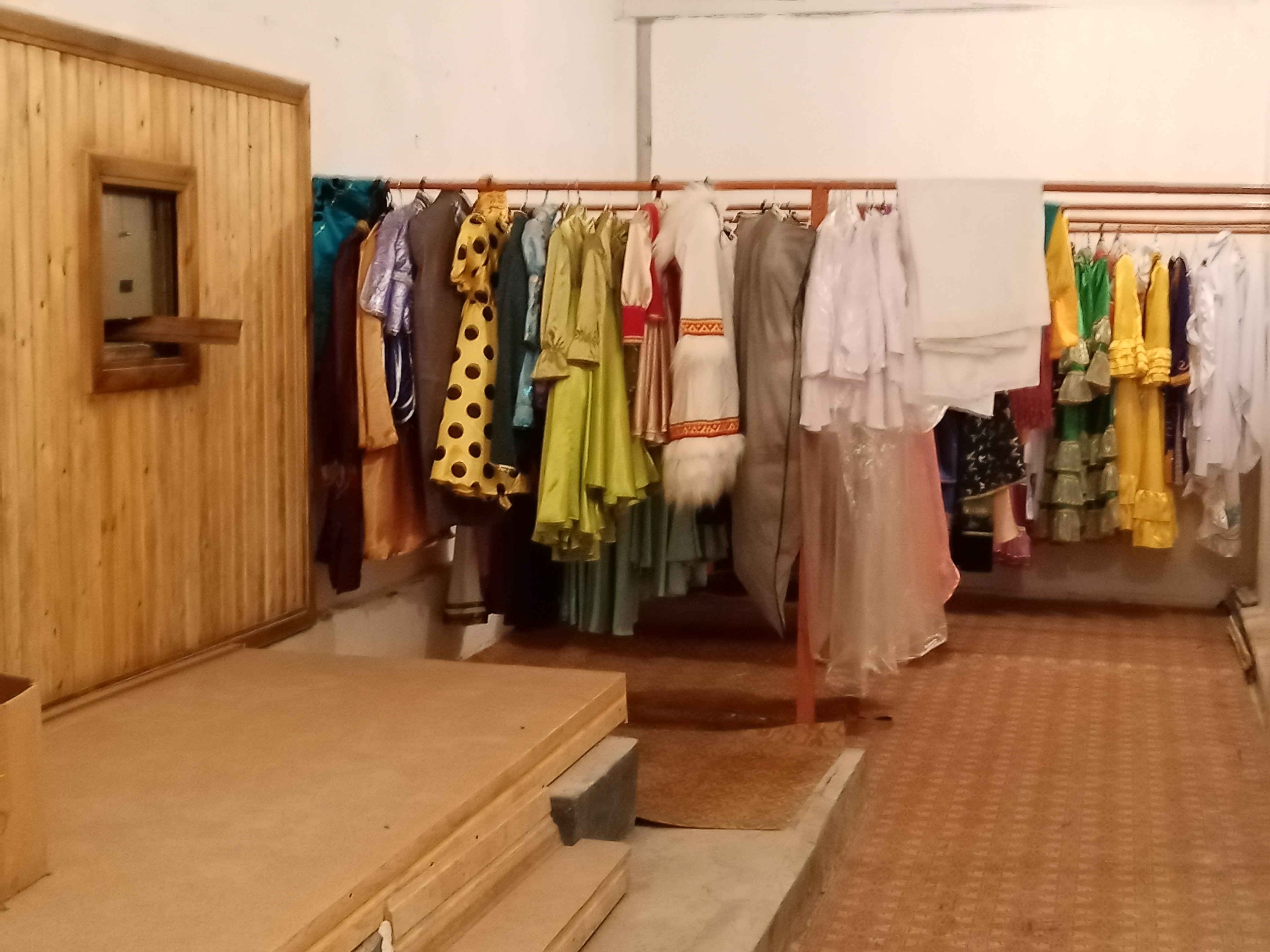 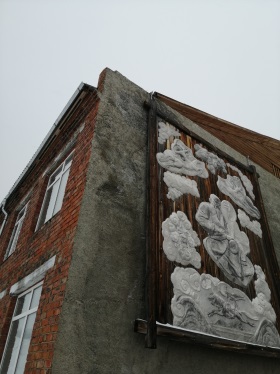 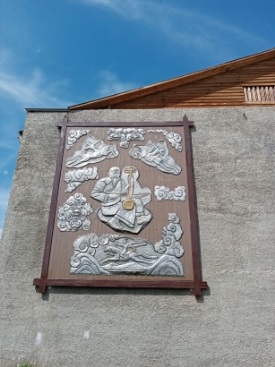 Замена деревянного прохудившегося основания инсталляции и надписи Дом культуры